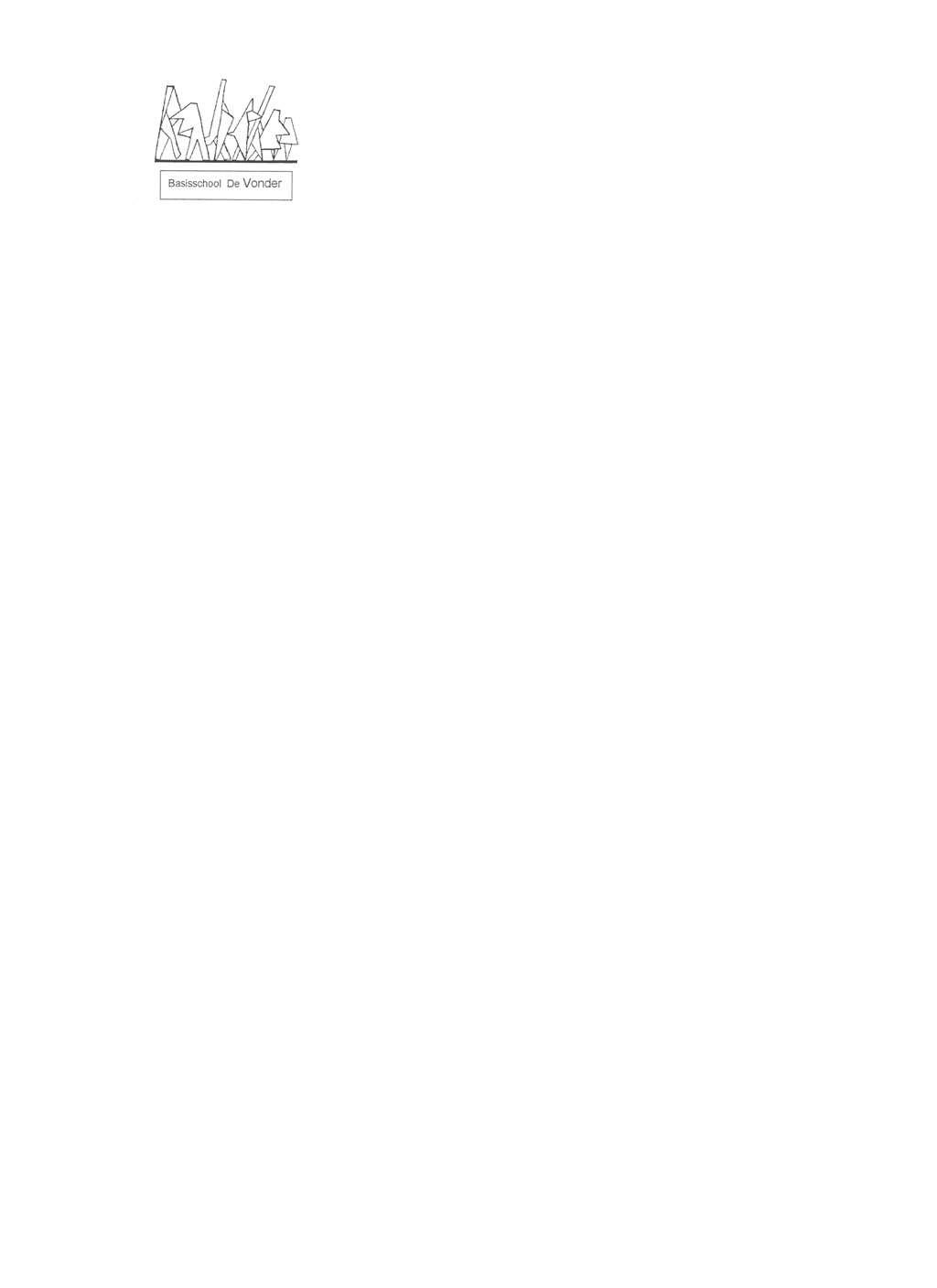 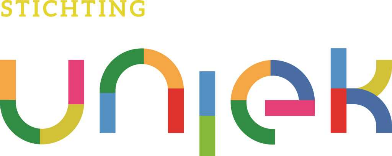 AANVRAAGFORMULIER VERLOFGegevens van de leerlingen (In te vullen door de aanvrager)Periode van en reden(en) voor aanvraag verlof  Gegevens ouders/verzorgers (In te vullen door de aanvrager)In te vullen door de directeurToelichting aanvraagformulier verlof (geen vakantie)1.  Gewichtige omstandigheden: 10 dagen per schooljaar of minder Een verzoek om extra verlof in geval van gewichtige omstandigheden (Leerplicht 1969: artikel 11 onder g en 14, lid 1) voor 10 schooldagen per schooljaar of minder dient vooraf - schriftelijk - bij de directeur van de school te worden aangevraagd. Dit is een taak van de ouder(s)/verzorger(s).De volgende omstandigheden komen in aanmerking: a.	voor verhuizing: maximaal 1 dag; b.	voor het bijwonen van een huwelijk of het sluiten van een samenlevingsovereenkomst van 	bloed- of aanverwanten tot en met de 3e graad binnen de woonplaats: maximaal 1 dag;voor het bijwonen van een huwelijk of het sluiten van een samenlevingsovereenkomst van bloed- of aanverwanten tot en met de 3e graad buiten de woonplaats: maximaal 2 dagen;d.	bij gezinsuitbreiding, voor geboorte/adoptie: maximaal 1 dag; e.	bij ernstige ziekte van ouders of bloed- of aanverwanten tot en met de 3e graad: periode in	overleg met de directeur; f.	bij overlijden van bloed- of aanverwanten in de 1e graad: maximaal 4 dagen; g.	bij overlijden van bloed- of aanverwanten in de 2e graad: maximaal 2 dagen; h.	bij overlijden van bloed- of aanverwanten in de 3e en 4e graad: maximaal 1 dag; i. 	bij een 25-, 40- en 50-jarig ambtsjubileum van ouders of grootouders maximaal 1 dag;j.	bij een 12½-, 25-, 40-, 50- en 60-jarig huwelijksjubileum van ouders of grootouders maximaal	1 dag;k.	De directeur mag om een andere belangrijke reden (met uitzondering van vakantieverlof) verlof verlenen voor ten hoogste 10 schooldagen. In voorkomende gevallen dient de ouder een verklaring (bijvoorbeeld van een arts) te overleggen waaruit blijkt dat dit verlof (geen vakantieverlof) noodzakelijk is.	 met betrekking tot de graden van bloed- en aanverwantschap: de aanvraag moet per geval wordenbekeken waarbij het volgende meegenomen moet worden: Een buurman of goede kennis kan voor een kind meer betekenen dan een oom of tante. Om misbruik te voorkomen kan een bewijsstuk worden gevraagd. Onder andere de volgende omstandigheden komen niet in aanmerking: familiebezoek in het buitenland;vakantie in een goedkope periode of in verband met een speciale aanbieding;vakantie in verband met een gewonnen prijs;vakantie bij gebrek aan andere boekingsmogelijkheden;uitnodiging van familie of vrienden om buiten de eigen schoolvakantie op vakantie te gaan;eerder vertrekken of later terugkeren in verband met (verkeers)drukte;verlof voor een kind omdat andere kinderen uit het gezin al of nog vrij zijn;deelname aan sportieve of culturele evenementen buiten schoolverband.Attentie De directeur is verplicht ongeoorloofd schoolverzuim aan de leerplichtambtenaar te melden. Ouders die hun kind(eren) zonder toestemming van school houden krijgen een boete opgelegd of worden strafrechtelijk vervolgd.  Alles over de Leerplichtwet (inclusief bezwaarregeling) vindt u op de gemeentesite. BezwaarAls u het niet eens bent met de beslissing van de directeur, kunt u op grond van de Algemene wet bestuursrecht binnen 6 weken na dagtekening van deze beschikking gemotiveerd een bezwaarschrift indienen bij de directeur van de school. In spoedgevallen kunt u de president van de rechtbank verzoeken een voorlopige voorziening te treffen. De te volgen procedure voor bezwaar en beroep is bij de directeur verkrijgbaar.Naam en voorlettersGroep:  M   VNaam en voorlettersGroep:  M   VNaam en voorlettersGroep:  M   VNaam en voorlettersGroep:  M   VNaam van de schoolBs. De VonderBs. De VonderBs. De VonderAdres en postcodeBachplein 9   4941 AC Raamsdonksveer        Bachplein 9   4941 AC Raamsdonksveer        Bachplein 9   4941 AC Raamsdonksveer        GemeenteGeertruidenbergGeertruidenbergGeertruidenbergVan                                                               tot Van                                                               tot Reden(en) van aanvraag:(toelichting mag in een bijlage worden bijgevoegd)(toelichting mag in een bijlage worden bijgevoegd)Naam en voorlettersRelatie met de leerling        vader        moeder         verzorger   vader        moeder         verzorger   vader        moeder         verzorger   vader        moeder         verzorgerAdresPostcode en woonplaatsTelefoonnummerHandtekening aanvragerDatum: Het verlof wordt wel verleend op grond van: (z.o.z. voor mogelijkheden 1a tot en met 1k)                 Het verlof wordt wel verleend op grond van: (z.o.z. voor mogelijkheden 1a tot en met 1k)                 Het verlof wordt wel verleend op grond van: (z.o.z. voor mogelijkheden 1a tot en met 1k)                 Het verlof wordt wel verleend op grond van: (z.o.z. voor mogelijkheden 1a tot en met 1k)                 Het verlof wordt wel verleend op grond van: (z.o.z. voor mogelijkheden 1a tot en met 1k)                 Het verlof wordt wel verleend op grond van: (z.o.z. voor mogelijkheden 1a tot en met 1k)                 Het verlof wordt wel verleend op grond van: (z.o.z. voor mogelijkheden 1a tot en met 1k)                 Het verlof wordt niet verleend, omdat:   Het verlof wordt niet verleend, omdat:   Het verlof wordt niet verleend, omdat:  Toelichting: _________________________________________________________________________________
Toelichting: _________________________________________________________________________________
Toelichting: _________________________________________________________________________________
Toelichting: _________________________________________________________________________________
Toelichting: _________________________________________________________________________________
Toelichting: _________________________________________________________________________________
Toelichting: _________________________________________________________________________________
Toelichting: _________________________________________________________________________________
Naam directeur a.i.:Sander Machielse Sander Machielse Sander Machielse Sander Machielse Sander Machielse Sander Machielse Handtekening:Datum: